本會檔案︰ 20220805m08162022年《門徒》課程靜修營敬啟者：本會信徒培育部門徒事工小組為聯繫各堂《門徒》課程學員，共享團契生活，建立靈命成長，小組將於二零二二年十月廿八至廿九日(星期五下午至星期六黃昏)舉行「跟隨基督學禱告」靜修營，有關詳情如下：主    題：「跟隨基督學禱告」內    容：靜修、禱告操練日    期：2022 年 10 月28至29日(星期五下午2時至星期六下午5時)地    點：沙田道風山基督教叢林集合時間及地點：10月28日下午1:30大圍港鐵站對    象︰本會各堂歷屆紫色及金色《門徒》課程畢業學員講    員︰陳誠東牧師 (道風山基督教叢林靈修部主任、靈修導師)人    數：25名費    用：$650 (支票抬頭︰中華基督教會香港區會)截止報名︰2022年9月30日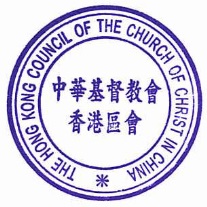 　　　　隨函附上各活動之報名表，敬請鼓勵　貴堂信徒踴躍報名參加。此致各堂主任牧師／主任紫色／金色《門徒》課程導師及助教中華基督教會香港區會門徒事工小組召集人：梁  桂  霞信徒培育部主席：梁  遠  耀								                  	 總　　幹　　事：王　家　輝二零二二年八月八日-------------------------------------------------------------------------------------------------------------------------------2022年《門徒》課程靜修營報名表(請連同支票寄交太子道西191號馬禮遜紀念會所二樓事工部收)參加者姓名︰_______________________________   所屬堂會︰_____________________________聯絡電話︰_________________________________ (請填寫可使用Whatsapp之電話號碼，以便聯絡)聯絡電郵︰___________________________________________________________________________ 紫色《門徒》課程畢業年份︰________________  金色《門徒》課程畢業年份︰___________________堂主任簽署︰__________________________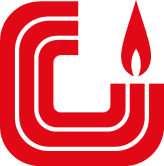 中 華 基 督 教 會 香 港 區 會THE HONG KONG COUNCIL OF THE CHURCH OF CHRIST IN CHINA本人同意按區會的「個人資料使用安排」使用以上資料作日後接收相關資訊等用途。     (有關安排請瀏覽本會網頁 https://hkcccc.org )                                        聯絡人簽署：　   　　　　　　     